РОЗПОРЯДЖЕННЯМІСЬКОГО ГОЛОВИм. СумиЗ метою координації та моніторингу реалізації інвестиційного проєкту «Модернізація та реконструкція системи водовідведення у м. Суми (реконструкція міських каналізаційних очисних споруд комунального підприємства «Міськводоканал» Сумської міської ради потужністю 60 000 м3/добу з виділенням першої черги будівництва потужністю 30 000 м3/добу у м. Суми вул. Гамалія, буд. 40)» у рамках програми «NIP Україна – Водна програма модернізації» (NIP Ukraine Water Modernisation Programme), керуючись пунктом 20 частини четвертої статті 42 Закону України «Про місцеве самоврядування в Україні»:1. Утворити Групу реалізації інвестиційного проєкту «Модернізація та реконструкція системи водовідведення у м. Суми (реконструкція міських каналізаційних очисних споруд комунального підприємства «Міськводоканал» Сумської міської ради потужністю 60 000 м3/добу з виділенням першої черги будівництва потужністю 30 000 м3/добу у м. Суми вул. Гамалія, буд. 40)»  згідно з додатком 1.2. Затвердити Положення про Групу реалізації інвестиційного проєкту «Модернізація та реконструкція системи водовідведення у м. Суми (реконструкція міських каналізаційних очисних споруд комунального підприємства «Міськводоканал» Сумської міської ради потужністю 60 000 м3/добу з виділенням першої черги будівництва потужністю 30 000 м3/добу у м. Суми вул. Гамалія, буд. 40)»  згідно з додатком 2.3. Контроль за виконанням даного розпорядження покласти на заступника міського голови з питань діяльності виконавчих органів ради 
Журбу О.І.Міський голова								       О.М. ЛисенкоЛипова 700-399Розіслати: Журбі О.І., Липовій С.А., Павленку В.І., Сагачу А.Г.Склад Групи реалізації інвестиційного проєкту «Модернізація та реконструкція системи водовідведення у м. Суми (реконструкція міських каналізаційних очисних споруд комунального підприємства «Міськводоканал» Сумської міської ради потужністю 
60 000 м3/добу з виділенням першої черги будівництва потужністю 
30 000 м3/добу у м. Суми вул. Гамалія, буд. 40)»Установити, що у разі змін у структурі виконавчих органів Сумської міської ради, їх штатів, та у зв’язку з відсутністю через хворобу, відпустку та інших поважних причин члени робочої групи визначаються за посадами.Директор департаменту фінансів,
економіки та інвестицій
Сумської міської ради						         		С.А. ЛиповаПоложення про Групу реалізації інвестиційного проєкту «Модернізація та реконструкція системи водовідведення у м. Суми (реконструкція міських каналізаційних очисних споруд комунального підприємства «Міськводоканал» Сумської міської ради потужністю 
60 000 м3/добу з виділенням першої черги будівництва потужністю 
30 000 м3/добу у м. Суми вул. Гамалія, буд. 40)»1.Загальні положення1.1. Група реалізації інвестиційного проєкту «Модернізація та реконструкція системи водовідведення у м. Суми (реконструкція міських каналізаційних очисних споруд комунального підприємства «Міськводоканал» Сумської міської ради потужністю 60 000 м3/добу з виділенням першої черги будівництва потужністю 30 000 м3/добу у м. Суми вул. Гамалія, буд. 40)» (далі – ГРП) є постійно діючим робочим органом, що забезпечує реалізацію інвестиційного проєкту «Модернізація та реконструкція системи водовідведення у м. Суми (реконструкція міських каналізаційних очисних споруд комунального підприємства «Міськводоканал» Сумської міської ради потужністю 60 000 м3/добу з виділенням першої черги будівництва потужністю 30 000 м3/добу у м. Суми вул. Гамалія, буд. 40)»  (далі – Проєкт) у рамках програми «NIP Україна – Водна програма модернізації» (NIP Ukraine Water Modernisation Programme).1.2. ГРП у своїй діяльності керується Конституцією та законами України, актами Президента України та Кабінету Міністрів України, Рамковою угодою між Урядом України та Північною екологічною фінансовою корпорацією, іншими нормативно-правовими актами, рішеннями Сумської міської ради та її виконавчого комітету, розпорядженнями Сумського міського голови, практичним керівництвом для муніципальних інвестиційних проектів (Інвестиційний фонд НЕФКО), керівництвом із закупівель Північної екологічної фінансової корпорації, а також цим Положенням.1.3. ГРП здійснює свою діяльність відповідно до плану впровадження Проєкту та доручень Сумського міського голови, доручень першого заступника міського голови, заступника міського голови з питань діяльності виконавчих органів ради, рекомендацій НЕФКО.1.4. ГРП  утворюється на весь період реалізації Проєкту.2. Склад та керівництво діяльністю ГРП2.1. Структура та персональний склад ГРП після погодження НЕФКО  
                                                                                                                                                                                                               Продовження додатку №2
визначається розпорядженням Сумського міського голови, таким чином, щоб забезпечити ефективну реалізацію Проєкту з урахуванням його прогресу та потреб.2.2. До складу ГРП можуть входити, зокрема, але не виключно: голова ГРП – керівник проекту, заступник голови ГРП - менеджер проєкту, спеціаліст із закупівель, фінансові спеціалісти, еколог (-и), технолог (-и), юрист (-и), перекладач, секретар.2.3. Зміни до особового складу ГРП вносяться у порядку, встановленому для її утворення.2.4. Голова ГРП:- здійснює загальне керівництво діяльністю ГРП, несе персональну відповідальність за правильну та своєчасну реалізацію Проєкту покладених на ГРП завдань, забезпечує комунікацію з усіма залученими та зацікавленими сторонами;- забезпечує розподіл обов'язків між членами ГРП таким чином, щоб забезпечити належне виконання покладених на ГРП завдань;- здійснює підбір персоналу до складу ГРП;- підписує вихідні документи від імені ГРП зокрема, але не виключно тендерні документи, звіти про оцінку тендерних пропозицій та інших документів перед їх відправленням НЕФКО;  - затверджує акти приймання-передачі та інші документи підготовлені Менеджером проєкту;- здійснює моніторинг та забезпечує виконання заходів щодо покращення організації та підвищення ефективності роботи ГРП і реалізації Проекту; - здійснює підготовку регулярних звітів, що надаються до НЕФКО;- виконує інші завдання, що виникають в ході реалізації Проєкту;У разі відсутності голови ГРП його обов’язки виконує заступник голови ГРП, або інший член ГРП, уповноважений головою ГРП.3. Основні завдання ГРПДо основних завдань ГРП належить підготовка та реалізація Проєкту від імені Сумської міської ради, в тому числі, але не виключно:3.1. Координація та здійснення моніторингу реалізації Проєкту, включаючи закупівлю товарів, робіт та послуг.3.2. Координація взаємодії та комунікацій між міською радою, НЕФКО, Продовження додатку №2підрядниками, постачальниками та консультантами, що залучаються до реалізації Проєкту.3.3. Підготовка та коригування планів впровадження Проєкту та закупівель у рамках Проєкту.3.4. Надання підтримки у проведенні закупівель товарів, робіт та послуг в рамках Проєкту, включаючи підготовку і проведення тендерів, присудження контрактів та обговорення контракту.3.5. Надання допомоги  у здійсненні моніторингу виконання контрактів, адміністрування контрактів, тестування і прийомка робіт і товарів.3.6. Підготовка фінансових та бухгалтерських звітів, прогнозів обороту коштів та графіки виплат.3.7. Допомога у підготовці поточних звітів про хід впровадження проєкту відповідно до кредитного договору.4. Організація роботи ГРП4.1. Формою роботи ГРП є засідання.4.2. Засідання ГРП скликається Головою (або заступником Голови, або іншим членом ГРП на якого покладаються обов’язки голови ГРП), про що Секретар ГРП забезпечує інформування всіх членів ГРП та, за необхідності, інших осіб, які можуть бути залучені до роботи. 4.3. Засідання ГРП веде її Голова, а за його відсутності – заступник Голови. У випадку відсутності одночасно Голови та його заступника - засідання Групи не проводиться.4.4. Засідання ГРП є правомочним, якщо в ньому бере участь не менш як половина складу ГРП.4.5. У разі відсутності члена ГРП, участь у засіданні бере особа, на яку покладено виконання посадових обов'язків відсутнього члена ГРП.4.6. Рішення ГРП ухвалюються простою більшістю голосів присутніх на засіданні членів ГРП. У разі рівного розподілу голосів, вирішальним є голос головуючого на засіданні.4.7. За результатами засідання ГРП складається протокол, який підписується головуючим та секретарем засідання.5. Права ГРП:З метою забезпечення належного виконання покладених на неї завдань ГРП має право:5.1. Залучати до роботи спеціалістів виконавчих органів Сумської Продовження додатку №2міської ради, підприємств, установ та організацій (за погодженням з їх керівниками), представників НЕФКО, інших експертів у разі необхідності.5.2. Одержувати від виконавчих органів Сумської міської ради, підприємств, установ, організацій, а також НЕФКО інформацію, документи і матеріали, необхідні для виконання покладених на неї завдань.5.3. Ініціювати / проводити наради з питань, що стосуються виконання покладених на ГРП завдань.5.4. Брати участь у нарадах / семінарах / тренінгових програмах з питань, що стосуються виконання покладених на ГРП завдань.5.5. Представляти міську раду у разі розгляду питань, що стосуються виконання покладених на ГРП завдань.6. Відповідальність6.1. Голова ГРП є підзвітним Сумському міському голові та несе персональну відповідальність за неналежне виконання покладених на нього завдань у ході впровадження Проєкту.6.2. Члени ГРП несуть відповідальність за неналежне виконання покладених на них головою ГРП завдань.Директор департаменту фінансів,
економіки та інвестицій
Сумської міської ради								С.А. Липова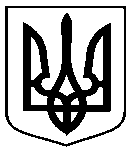 від   28.01.2020  № 24- Р                Про утворення групи реалізації інвестиційного проєкту «Модернізація та реконструкція системи водовідведення у м. Суми (реконструкція міських каналізаційних очисних споруд комунального підприємства «Міськводоканал» Сумської міської ради потужністю 60 000 м3/добу з виділенням першої черги будівництва потужністю 30 000 м3/добу у м. Суми вул. Гамалія, буд. 40)»Додаток № 1до розпорядження міського головивід   28.01.2020  № 24- РСагачАнатолій Григоровичдиректор комунального підприємства «Міськводоканал» Сумської міської ради, голова – керівник Проєкту;УльянченкоЮрій Івановичначальник виробничо-технічного відділу комунального підприємства «Міськводоканал» Сумської міської ради, заступник Голови – менеджер Проєкту;ЖуравльоваВікторія Станіславівна-начальник відділу зв’язків з громадськістю комунального підприємства «Міськводоканал» Сумської міської ради, секретар;Сіра Ірина Олександрівнаголовний спеціаліст відділу інвестицій та зовнішнього партнерства департаменту фінансів, економіки та інвестицій Сумської міської ради, фінансовий спеціаліст;ГладкийСергій Григорович-головний бухгалтер комунального підприємства «Міськводоканал» Сумської міської ради, фінансовий спеціаліст;ПасьовінЮрій Миколайович-начальник очисних споруд комунального підприємства «Міськводоканал» Сумської міської ради, технолог;СакунОксана Валеріївна-еколог комунального підприємства «Міськводоканал» Сумської міської ради, еколог;Калашник Аліна Юріївна-інженер лаборант аналізу стоків хімічної лабораторії станції очисних споруд комунального підприємства «Міськводоканал» Сумської міської ради, інженер;Продовження додатку №1Забара Ірина Ігорівна-завідувач хімічної лабораторії очисних споруд комунального підприємства «Міськводоканал» Сумської міської ради, технолог;Авдієнко Вікторія Костянтинівна-інженер технолог станції очисних споруд комунального підприємства «Міськводоканал» Сумської міської ради, інженер;ЛунікаТетяна Василівна-провідний інженер з охорони праці комунального підприємства «Міськводоканал» Сумської міської ради, інженер;ЯценкоОлександр Іванович-начальник відділу організації процедур закупівель товарів, робіт, послуг комунального підприємства «Міськводоканал» Сумської міської ради, спеціаліст із закупівель;ЛитвиненкоНаталія Олександрівна-начальник юридичного відділу комунального підприємства «Міськводоканал» Сумської міської ради, юрист;Окопний Андрій Миколайович-начальник відділу головного енергетика комунального підприємства «Міськводоканал» Сумської міської ради, інженер;ІгнатушаВалентина Сергіївна-головний спеціаліст відділу інженерного господарства департаменту інфраструктури міста Сумської міської ради, інженер.Додаток № 2до розпорядження міського головивід   28.01.2020  № 24- Р         